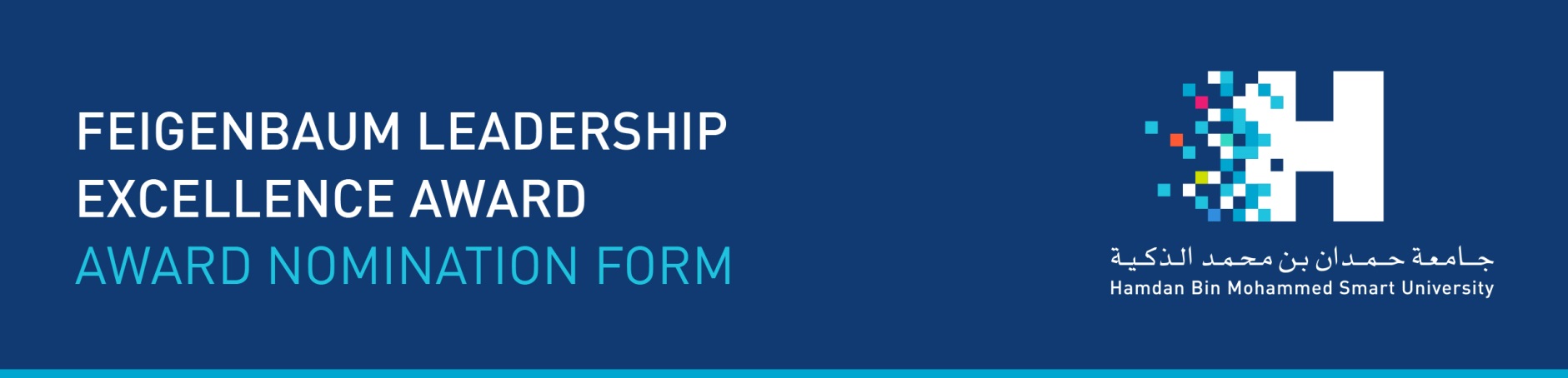 NOMINATOR PERSONAL INFORMATIONAWARD CATEGORY Kindly select the award category you wish to apply for:PART 1: PERSONAL DATA AND BIOGRAPHYPART 2: NOMINATION RELATED QUESTIONS1 - Using one or two specific examples / One major event from the leadership experiences listed above; describe how your successes and failures have contributed to your development as a leader and how do you react to failures or success ?  (Brief of 200 words) [type here]2 - Describe a person who made a difference in your life. Explain what role he or she played in influencing your behavior, attitudes, values, ethics… (Brief of 100 words)[type here]3 - List the three most outstanding and challenging achievements that you have attained thanks to your leadership characteristics and that you believe are significant for your nomination to the Feigenbaum Leadership Excellence Award (please, be synthetic, do not exceed 600 words; more details, if needed, can be supplied in the Achievement statement document)”.[type here][type here][type here]4 - Describe a situation in which you challenged yourself by undertaking a task or project that was beyond your capabilities, knowledge or skills at that time. What difficulties did you encounter and how did you deal with them?[type here]5 - With reference to both your personal experience and the example of those leaders that you consider as role models, which are the 6 of the top qualities (social, ethical…) of the 21st century Leader?[type here][type here][type here][type here][type here][type here]6 - What are the problems and challenges that you happened to face in your role as a leader?[type here]7 - Do you believe that each organization is bound to find the right balance of leadership and management qualities for each role, according to its purpose? Do you personally manage for identifying the right balance in your role and pursuing it? Do you distribute responsibilities according to people’s leader/manager emerging character?[type here]8 - Describe your leadership in no more than 50 words.\[type here]9 - Kindly state what do you expect to achieve through the Feigenbaum Leadership Excellence Award.[type here]PART 3: STATEMENT OF ACHIEVEMENTSKindly describe your individual achievements, activities, and experiences relative to the selection criteria of the category you applied for (Please refer to the Award selection criteria section). The written statement is limited to four pages in total, typed in Arial font, size 10.[type here]PART 4: REFERENCE LETTER Kindly insert below three Recommendation letters from current employer, direct supervisors, business partner, subordinates, or clients. It is possible that the referees will be contacted by the Jury. Kindly, first send the Reference Letter template below to the three referees to fill it, then scan the filled three reference letters and insert them below.FEIGENBAUM LEADERSHIP EXCELLENCE AWARDREFERENCE LETTERTitle: (Mr./Mrs./Ms./Dr.) [Type here] 	Candidate Name [Type here]				 [Type here] 				[Type here]First Name(s) 				Middle Name 				Family NameReferee Details Name of Referee [Type here]Title / Position     [Type here]Organization / Company      [Type here]Relationship with Candidate [Type here]Mailing Address P.O. Box     [Type here]		Country [Type here]	City   [Type here] Telephone [Type here]		Fax       [Type here]	Email [Type here]How long and in what capacity have you known the candidate?[Type here]Please provide an overall brief personal assessment of the candidate (ethics – Integrity) describe briefly the candidate’s positive leadership qualities, his / her contributions, and reasons that make him/her suitable winner of the Feigenbaum Excellence Leadership Award.[Type here]Please describe to what extent the nominee meets the criteria of the Award category selected, also state why the nominee deserves consideration for the Award (how this leader has been a builder, and unifier of people….).[Type here]Referee Name 				Signature 				Date     [Type here] 				   [Type here]				[Type here]Reference letter 1Reference letter 2Reference letter 3PART 5: ADDITIONAL EVIDENCES Kindly insert below up to three additional materials supporting claims against the selection criteria (achievement reports, product report, corporate programs, or publication) that would support your selection for the Award.Additional Evidence 1Additional Evidence 2Additional Evidence 3Name[type here]Organization[type here]Function[type here]City – Country[type here]   Postal Code     [type here]Mobile [type here]   Email                [type here]    Rising Stars   Women Leaders     Accomplished Leaders  Exceptional Leaders NOMINEE PERSONAL INFORMATIONNOMINEE PERSONAL INFORMATIONTitle[type here]Name [type here]Birth Date  [type here]Country of Birth[type here]Nationality[type here]Gender Male                                  Female How did you hear about the FLEA Medal? HBMeU Website	        Friends	How did you hear about the FLEA Medal? Press/ Advertisement           EmailHow did you hear about the FLEA Medal? Others	       CURRENT EMPLOYMENT INFORMATIONCURRENT EMPLOYMENT INFORMATIONCurrent full job title [type here]Department [type here]Reporting to (Full job Title)  [type here]Number of Years at your organization[type here]BUSINESS INFORMATION BUSINESS INFORMATION Organization name [type here]City – Country [type here]Postal Code   [type here]Telephone [type here]Fax [type here]Email  [type here]Website  [type here]Main Activity of Business[type here]Size of the Organization Size of the Organization  Less than 10 employees 10 to 50 employees 50 to 100 employees  More than 100 employeesSector Sector  Government  Semi- Government  Private  Others       EDUCATION Fill the information for the last three Degrees / Certificates sought beginning with the most recent.EDUCATION Fill the information for the last three Degrees / Certificates sought beginning with the most recent.EDUCATION Fill the information for the last three Degrees / Certificates sought beginning with the most recent.EDUCATION Fill the information for the last three Degrees / Certificates sought beginning with the most recent.Program/Field of Study   Program/Field of Study   [type here][type here]Institution name  Institution name  [type here][type here]Location  [type here]Date of Graduation [type here]Program/Field of Study   Program/Field of Study   [type here][type here]Institution name Institution name [type here][type here]EDUCATION Fill the information for the last three Degrees / Certificates sought beginning with the most recent.EDUCATION Fill the information for the last three Degrees / Certificates sought beginning with the most recent.EDUCATION Fill the information for the last three Degrees / Certificates sought beginning with the most recent.EDUCATION Fill the information for the last three Degrees / Certificates sought beginning with the most recent.Location  [type here]Date of Graduation [type here]Program/Field of Study   Program/Field of Study   [type here][type here]Institution name  Institution name  [type here][type here]Location  [type here]Date of Graduation [type here]CAREER HISTORYFill the information for the last three jobs you have held beginning with the most recent.CAREER HISTORYFill the information for the last three jobs you have held beginning with the most recent.CAREER HISTORYFill the information for the last three jobs you have held beginning with the most recent.CAREER HISTORYFill the information for the last three jobs you have held beginning with the most recent.CAREER HISTORYFill the information for the last three jobs you have held beginning with the most recent.EmployerType of IndustryPosition HeldKey Activities & ResponsibilitiesDates[type here][type here][type here][type here][type here][type here][type here][type here][type here][type here][type here][type here][type here][type here][type here][type here][type here][type here][type here][type here]Total Number of years in a leading role [type here]Total Number of years in a leading role [type here]Leadership position (s) heldYear (s) of Involvement (start / end dates)[type here][type here][type here][type here][type here][type here]AWARDS/PRIZESAWARDS/PRIZESAWARDS/PRIZESSource / NamePurpose of Award or PrizeYear[type here][type here][type here][type here][type here][type here][type here][type here][type here][type here][type here][type here]